Cofnodion y Cyfarfod Blynyddol Cyffredinol, heb eu cadarnhau, a gynhaliwyd yng Nghymdeithas Feddygol Llundain, 11 Chandos Street, Cavendish Square, Llundain W1G 9EB, am 6.00yh ar Ddydd Iau, 23 Mai 2019, gyda’r Llywydd, Yr Athro Prys Morgan, yn y gadair a deuddeg aelod ar hugain yn bresennol.1.	Ymddiheuriadau – derbyniwyd ymddiheuriad gan ddeuddeg aelod.2.	Cofnodion y Cyfarfod Blynyddol Cyffredinol a gynhaliwyd ar 30 Mai 2018Roedd y rhain wedi eu cylchredeg; cynigiodd Ceridwen Roberts, eiliodd Stuart Cole, ac fe’u derbyniwyd gan y cyfarfod.3.	Adroddiad Blynyddol a Chyfrifon yr Ymddiriedolwyr am 2018Cyflwynodd y Llywydd yr Adroddiad Blynyddol a’r Cyfrifon a oedd wedi eu cylchredeg.Nodwyd gan yr aelodau oedd yn bresennol bod Adroddiad Blynyddol a Chyfrifon yr Ymddiriedolwyr wedi:ei gynhyrchu er mwyn sicrhau cydymffurfio â gofynion adroddiadau’r Comisiwm Elusennau;cynnwys adroddiadau ar Lywodraeth a Chyfundrefn y Gymdeithas, ar ei Amcanion Elusennol ac ar y gweithgareddau a wneir i hyrwyddo’r Amcanion hynny: y Rhaglen o ddarlithoedd a thrafodaethau; cyhoeddiadau (yn enwedig y Trafodion) a gwybodaeth ar-lein; anogaeth astudio ac ymchwil (y gefnogaeth a roeddwyd i Gadair Celtaidd Iesu ym Mhrifysgol Rhydychen); a chydweithredu â sefydliadau eraill, yn Llundain ac yng Nghymru; acyn unol â gofynion y Comisiwn Elusennau, wedi gosod allan sut mae gweithgareddau’r Gymdeithas yn rhoi budd i’r cyhoedd (oedd yn faen prawf allweddol ar gyfer statws elusennol) ac yn cynnwys datganiad budd y cyhoedd.Gwelodd yr aelodau bod y Cyfrifon a’r adroddiad ariannol cysylltiedig yn dangos safle ariannol iach.Gyda thristwch dywedodd y Llywydd bod Yr Athro Richard Lewis o Lewis & Co., a oedd wedi ei apwyntio’n archwiliwr allanol ar Gyfrifon 2018, wedi marw yn Rhagfyr 2018 a bod y Cyngor wedyn wedi apwyntio Mr Adrian Waddingham CBE FIA i gyflawni’r rôl hon am y flwyddyn.Cynigiwyd gan Robert John, eiliwyd gan Elinor Talfan Delaney, a derbyniwyd Adroddiad Blynyddol a Chyfrifon yr Ymddiriedolwyr gan y cyfarfod.4.	Etholiadau4.1.	Y Llywydd Cynigwiyd gan Michael Gibbon, eiliwyd gan Gwenda Sippings, ac yn unfrydol ail-etholwyd Yr Athro Prys Morgan yn Llywydd y Gymdeithas am y flwyddyn i ddod.4.2.	Is-LywyddionGyda thristwch nodwyd gan y cyfarfod bod dau o Is-Lywyddion y Gymdeithas, Kenneth Bowen MA DMus HonRAM ARCM FRSA a Dr Alwyn Roberts MA LLB wedi marw’n ddiweddar.Cynigiodd Gwenda Sippings, eiliodd Thomas Charles Edwards, a chytunodd y cyfarfod i ail-ethol yr Is-Lywyddion presennol.4.3.	Aelodau’r CyngorCynigiodd Mathew Kidwell, eiliodd Ceridwen Roberts, a chytunwyd bod Mr Michael Gibbon a Dr Sara Elin Roberts yn cael eu hail-ethol i’r Cyngor am dair blynedd ychwanegol, 2019-2022.Diolchodd y Llywydd i Dr Sara Elin Roberts am ei gwasanaeth fel Ysgrifennydd Digwyddiadau yn ystod y flwyddyn.Dywedodd y Llywydd, mewn ymateb i’r gwahoddiad a anfonwyd at aelodau i gael eu hethol i’r Cyngor, y derbyniwyd un enwebiad sef Mrs Sioned Bowen.  Cynigiodd Elinor Talfan Delaney, eiliodd Stuart Cole, ac etholwyd Mrs Bowen i fod ar y Cyngor am dair blynedd, 2019-2022.  Diolchodd y Llywydd iddi am gytuno i wasanaethu.Adroddodd y Llywydd ymhellach, a chyda chryn edifar bod pedwar aelod o’r Cyngor (Dr Rhian Davies, Mr Kenneth Kyffin, Dr Adrian Morgan, a oeddent oll wedi bod ar y Cyngor am nifer o flynyddoedd, a’r Dr Lynn Williams, oedd wedi gwasanaethu fel Ysgrifennydd Mygedol y Gymdeithas ers 2015) wedi penderfynu peidio â gofyn am gael eu hail-ethol i’r Cyngor.  Diolchodd y Llywydd iddynt oll am eu gwasanaeth clodwiw i’r Gymdeithas.Cynigiodd Ceridwen Roberts, eiliodd Stuart Cole, a chymeradwyodd y cyfarfod bod Dr Stephen Roberts, oedd wedi ei gyfethol yn flaenorol fel aelod o’r Cyngor yn cael ei apwyntio i aelodaeth y Cyngor am gyfnod o dair blynedd, 2019 - 2022.Adroddodd y Llywydd hefyd, ar ôl cylchredeg yr Agenda, bod David Jones, yr aelod arall yr oedd y Cyngor wedi ei gyfethol yn ystod y flwyddyn, wedi dweud wrth y Swyddogion ei fod wedi penderfynu peidio â mynd ymlaen â chael ei ethol, felly byddai ei aelodaeth (fel aelod cyfetholedig) yn dod i ben yn ffurfiol ar ddiwedd y Cyfarfod Blynyddol Cyffredinol.5.	Archwiliwr AnnibynnolCynigiodd Stuart Cole, eiliodd Ceridwen Roberts, bod Mr Adrian Waddingham CBE FIA yn cael ei apwyntio fel archwiliwr annibynnol y cyfrifon ar gyfer y flwyddyn i ddod.6.	Ysgrifennydd MygedolDywedodd y Llywydd bod y Gymdeithas yn ceisio apwyntio Ysgrifennydd Mygedol newydd i olynu Lynn Williams a phe bae unrhyw aelodau presennol â diddordeb yn y swydd (neu’n gwybod am unrhywun arall â diddordeb) y dylent gysylltu ag ef, Cadeirydd y Cyngor, Ceridwen Roberts, neu un o aelodau eraill y Cyngor.7.	Diolch Diolchodd y Llywydd i bawb, yn enwedig y Swyddogion, oedd, trwy eu gwaith gwirfoddol wedi cynorthwyo gwaith y Gymdeithas yn ystod y flwyddyn.Dr Lynn WilliamsYsgrifennydd Mygedol (tan 23 Mai 2019)Anrhydeddus GymdeithasY Cymmrodorion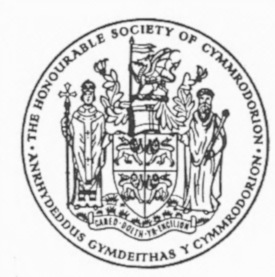 The Honourable Society Of CymmrodorionSefydlwyd 1751Founded 1751NODDWR/PATRON: EI UCHELDER BRENHINOL TYWYSOG CYMRU / HRH THE PRINCE OF WALESNODDWR/PATRON: EI UCHELDER BRENHINOL TYWYSOG CYMRU / HRH THE PRINCE OF WALESNODDWR/PATRON: EI UCHELDER BRENHINOL TYWYSOG CYMRU / HRH THE PRINCE OF WALES